2022-2023 Individual Education PlanPersonal ProfileMy Goals and DreamsMy Learning ProfileUse “I Statements”Assessment InformationCore Competency GoalsAdditional Plans(Behaviour, Safety, etc)Additional CommentsParent/Guardian Signatures______________________________		____________________________		_________________Name						Signature					Date______________________________		____________________________		_________________Name						Signature					DateSchool logo hereSchool Name:      Address:      Phone:      STUDENT NAMESTUDENT NAMEStudent InformationDate of Birth:      Grade:      SEP Number (from Portal):      Parent/Guardian Name:      Parent/Guardian Contact:      Student InformationDate of Birth:      Grade:      SEP Number (from Portal):      Parent/Guardian Name:      Parent/Guardian Contact:      Initial IEP Date:      Review 1:      Review 2:      Review 3:      Initial IEP Date:      Review 1:      Review 2:      Review 3:      Initial IEP Date:      Review 1:      Review 2:      Review 3:      Initial IEP Date:      Review 1:      Review 2:      Review 3:      My TeamMy TeamMy TeamMy TeamNameRoleRoleContactI really want my teachers to know this about me: It’s really important that teachers know this about my child (parent/guardian):Describe MeMy family/petsHow do I communicate?How do I socialize?My life in the communityThings I like and don’t likeThings I need to be successfulLong Term Goals – 5 years and beyondShort Term Goals – this school year (Link to Long-Term Goal)Personal/SocialThinkingCommunicationStrengthsStretches Personal Awareness and Responsibility (PS) Positive Personal and Cultural Identity (PS) Social Awareness and Responsibility (PS) Creative Thinking (T) Critical and Reflective Thinking (T) Communicating (C) Collaborating (C)Assessment (Most recent first)Summary and RecommendationsDate     Assessment Name     Conducted bySummary:Recommendations:Date     Assessment Name     Conducted bySummary:Recommendations:Goal 1Goal 1Goal 1Goal 1Goal 1Goal 1Competency AreaCompetency AreaCompetency goal (I can statement) Competency goal (I can statement) Competency goal (I can statement) Objective 1StrategiesObjective 2StrategiesReview 1Review 1Review 1Review 1Review 1Review 1Date:      Objective 1: I need a new goal in this area (revised goal)  I still need to work on this goal (update objectives) I can meet this goal! I am ready for the next challenge (new goal)Objective 1: I need a new goal in this area (revised goal)  I still need to work on this goal (update objectives) I can meet this goal! I am ready for the next challenge (new goal)Updated or Revised ObjectiveObjectiveStrategiesDate:      Objective 1: I need a new goal in this area (revised goal)  I still need to work on this goal (update objectives) I can meet this goal! I am ready for the next challenge (new goal)Objective 1: I need a new goal in this area (revised goal)  I still need to work on this goal (update objectives) I can meet this goal! I am ready for the next challenge (new goal)Updated or Revised ObjectiveDate:      Objective 2: I need a new goal in this area (revised goal) I still need to work on this goal (update objectives) I can meet this goal! I am ready for the next challenge (new goal)Objective 2: I need a new goal in this area (revised goal) I still need to work on this goal (update objectives) I can meet this goal! I am ready for the next challenge (new goal)Updated or Revised ObjectiveObjectiveStrategiesDate:      Objective 2: I need a new goal in this area (revised goal) I still need to work on this goal (update objectives) I can meet this goal! I am ready for the next challenge (new goal)Objective 2: I need a new goal in this area (revised goal) I still need to work on this goal (update objectives) I can meet this goal! I am ready for the next challenge (new goal)Updated or Revised ObjectiveReview 2Review 2Review 2Review 2Review 2Review 2Date:      Objective 1: I need a new goal in this area (revised goal) I still need to work on this goal (update objectives) I can meet this goal! I am ready for the next challenge (new goal)Objective 1: I need a new goal in this area (revised goal) I still need to work on this goal (update objectives) I can meet this goal! I am ready for the next challenge (new goal)Updated or Revised ObjectiveObjectiveStrategiesDate:      Objective 1: I need a new goal in this area (revised goal) I still need to work on this goal (update objectives) I can meet this goal! I am ready for the next challenge (new goal)Objective 1: I need a new goal in this area (revised goal) I still need to work on this goal (update objectives) I can meet this goal! I am ready for the next challenge (new goal)Updated or Revised ObjectiveDate:      Objective 2: I need a new goal in this area (revised goal) I still need to work on this goal (update objectives) I can meet this goal! I am ready for the next challenge (new goal)Objective 2: I need a new goal in this area (revised goal) I still need to work on this goal (update objectives) I can meet this goal! I am ready for the next challenge (new goal)Updated or Revised ObjectiveObjectiveStrategiesDate:      Objective 2: I need a new goal in this area (revised goal) I still need to work on this goal (update objectives) I can meet this goal! I am ready for the next challenge (new goal)Objective 2: I need a new goal in this area (revised goal) I still need to work on this goal (update objectives) I can meet this goal! I am ready for the next challenge (new goal)Updated or Revised ObjectiveReview 3Review 3Review 3Review 3Review 3Review 3Date:      Objective 1: I need a new goal in this area (revised goal) I still need to work on this goal (update objectives) I can meet this goal! I am ready for the next challenge (new goal)Objective 1: I need a new goal in this area (revised goal) I still need to work on this goal (update objectives) I can meet this goal! I am ready for the next challenge (new goal)Updated or Revised ObjectiveObjectiveStrategiesDate:      Objective 1: I need a new goal in this area (revised goal) I still need to work on this goal (update objectives) I can meet this goal! I am ready for the next challenge (new goal)Objective 1: I need a new goal in this area (revised goal) I still need to work on this goal (update objectives) I can meet this goal! I am ready for the next challenge (new goal)Updated or Revised ObjectiveDate:      Objective 2: I need a new goal in this area (revised goal) I still need to work on this goal (update objectives) I can meet this goal! I am ready for the next challenge (new goal)Objective 2: I need a new goal in this area (revised goal) I still need to work on this goal (update objectives) I can meet this goal! I am ready for the next challenge (new goal)Updated or Revised ObjectiveObjectiveStrategiesDate:      Objective 2: I need a new goal in this area (revised goal) I still need to work on this goal (update objectives) I can meet this goal! I am ready for the next challenge (new goal)Objective 2: I need a new goal in this area (revised goal) I still need to work on this goal (update objectives) I can meet this goal! I am ready for the next challenge (new goal)Updated or Revised ObjectiveGoal 2Goal 2Goal 2Goal 2Goal 2Goal 2Competency AreaCompetency AreaCompetency goal (I can statement) Competency goal (I can statement) Competency goal (I can statement) Objective 1StrategiesObjective 2StrategiesReview 1Review 1Review 1Review 1Review 1Review 1Date:      Objective 1: I need a new goal in this area (revised goal) I still need to work on this goal (update objectives) I can meet this goal! I am ready for the next challenge (new goal)Objective 1: I need a new goal in this area (revised goal) I still need to work on this goal (update objectives) I can meet this goal! I am ready for the next challenge (new goal)Updated or Revised ObjectiveObjectiveStrategiesDate:      Objective 1: I need a new goal in this area (revised goal) I still need to work on this goal (update objectives) I can meet this goal! I am ready for the next challenge (new goal)Objective 1: I need a new goal in this area (revised goal) I still need to work on this goal (update objectives) I can meet this goal! I am ready for the next challenge (new goal)Updated or Revised ObjectiveDate:      Objective 2: I need a new goal in this area (revised goal) I still need to work on this goal (update objectives) I can meet this goal! I am ready for the next challenge (new goal)Objective 2: I need a new goal in this area (revised goal) I still need to work on this goal (update objectives) I can meet this goal! I am ready for the next challenge (new goal)Updated or Revised ObjectiveObjectiveStrategiesDate:      Objective 2: I need a new goal in this area (revised goal) I still need to work on this goal (update objectives) I can meet this goal! I am ready for the next challenge (new goal)Objective 2: I need a new goal in this area (revised goal) I still need to work on this goal (update objectives) I can meet this goal! I am ready for the next challenge (new goal)Updated or Revised ObjectiveReview 2Review 2Review 2Review 2Review 2Review 2Date:      Objective 1: I need a new goal in this area (revised goal) I still need to work on this goal (update objectives) I can meet this goal! I am ready for the next challenge (new goal)Objective 1: I need a new goal in this area (revised goal) I still need to work on this goal (update objectives) I can meet this goal! I am ready for the next challenge (new goal)Updated or Revised ObjectiveObjectiveStrategiesDate:      Objective 1: I need a new goal in this area (revised goal) I still need to work on this goal (update objectives) I can meet this goal! I am ready for the next challenge (new goal)Objective 1: I need a new goal in this area (revised goal) I still need to work on this goal (update objectives) I can meet this goal! I am ready for the next challenge (new goal)Updated or Revised ObjectiveDate:      Objective 2: I need a new goal in this area (revised goal) I still need to work on this goal (update objectives) I can meet this goal! I am ready for the next challenge (new goal)Objective 2: I need a new goal in this area (revised goal) I still need to work on this goal (update objectives) I can meet this goal! I am ready for the next challenge (new goal)Updated or Revised ObjectiveObjectiveStrategiesDate:      Objective 2: I need a new goal in this area (revised goal) I still need to work on this goal (update objectives) I can meet this goal! I am ready for the next challenge (new goal)Objective 2: I need a new goal in this area (revised goal) I still need to work on this goal (update objectives) I can meet this goal! I am ready for the next challenge (new goal)Updated or Revised ObjectiveReview 3Review 3Review 3Review 3Review 3Review 3Date:      Objective 1: I need a new goal in this area (revised goal) I still need to work on this goal (update objectives) I can meet this goal! I am ready for the next challenge (new goal)Objective 1: I need a new goal in this area (revised goal) I still need to work on this goal (update objectives) I can meet this goal! I am ready for the next challenge (new goal)Updated or Revised ObjectiveObjectiveStrategiesDate:      Objective 1: I need a new goal in this area (revised goal) I still need to work on this goal (update objectives) I can meet this goal! I am ready for the next challenge (new goal)Objective 1: I need a new goal in this area (revised goal) I still need to work on this goal (update objectives) I can meet this goal! I am ready for the next challenge (new goal)Updated or Revised ObjectiveDate:      Objective 2: I need a new goal in this area (revised goal) I still need to work on this goal (update objectives) I can meet this goal! I am ready for the next challenge (new goal)Objective 2: I need a new goal in this area (revised goal) I still need to work on this goal (update objectives) I can meet this goal! I am ready for the next challenge (new goal)Updated or Revised ObjectiveObjectiveStrategiesDate:      Objective 2: I need a new goal in this area (revised goal) I still need to work on this goal (update objectives) I can meet this goal! I am ready for the next challenge (new goal)Objective 2: I need a new goal in this area (revised goal) I still need to work on this goal (update objectives) I can meet this goal! I am ready for the next challenge (new goal)Updated or Revised ObjectiveGoal 3Goal 3Goal 3Goal 3Goal 3Goal 3Competency AreaCompetency AreaCompetency goal (I can statement) Competency goal (I can statement) Competency goal (I can statement) Objective 1StrategiesObjective 2StrategiesReview 1Review 1Review 1Review 1Review 1Review 1Date:      Objective 1: I need a new goal in this area (revised goal) I still need to work on this goal (update objectives) I can meet this goal! I am ready for the next challenge (new goal)Objective 1: I need a new goal in this area (revised goal) I still need to work on this goal (update objectives) I can meet this goal! I am ready for the next challenge (new goal)Updated or Revised ObjectiveObjectiveStrategiesDate:      Objective 1: I need a new goal in this area (revised goal) I still need to work on this goal (update objectives) I can meet this goal! I am ready for the next challenge (new goal)Objective 1: I need a new goal in this area (revised goal) I still need to work on this goal (update objectives) I can meet this goal! I am ready for the next challenge (new goal)Updated or Revised ObjectiveDate:      Objective 2: I need a new goal in this area (revised goal) I still need to work on this goal (update objectives) I can meet this goal! I am ready for the next challenge (new goal)Objective 2: I need a new goal in this area (revised goal) I still need to work on this goal (update objectives) I can meet this goal! I am ready for the next challenge (new goal)Updated or Revised ObjectiveObjectiveStrategiesDate:      Objective 2: I need a new goal in this area (revised goal) I still need to work on this goal (update objectives) I can meet this goal! I am ready for the next challenge (new goal)Objective 2: I need a new goal in this area (revised goal) I still need to work on this goal (update objectives) I can meet this goal! I am ready for the next challenge (new goal)Updated or Revised ObjectiveReview 2Review 2Review 2Review 2Review 2Review 2Date:      Objective 1: I need a new goal in this area (revised goal) I still need to work on this goal (update objectives) I can meet this goal! I am ready for the next challenge (new goal)Objective 1: I need a new goal in this area (revised goal) I still need to work on this goal (update objectives) I can meet this goal! I am ready for the next challenge (new goal)Updated or Revised ObjectiveObjectiveStrategiesDate:      Objective 1: I need a new goal in this area (revised goal) I still need to work on this goal (update objectives) I can meet this goal! I am ready for the next challenge (new goal)Objective 1: I need a new goal in this area (revised goal) I still need to work on this goal (update objectives) I can meet this goal! I am ready for the next challenge (new goal)Updated or Revised ObjectiveDate:      Objective 2: I need a new goal in this area (revised goal) I still need to work on this goal (update objectives) I can meet this goal! I am ready for the next challenge (new goal)Objective 2: I need a new goal in this area (revised goal) I still need to work on this goal (update objectives) I can meet this goal! I am ready for the next challenge (new goal)Updated or Revised ObjectiveObjectiveStrategiesDate:      Objective 2: I need a new goal in this area (revised goal) I still need to work on this goal (update objectives) I can meet this goal! I am ready for the next challenge (new goal)Objective 2: I need a new goal in this area (revised goal) I still need to work on this goal (update objectives) I can meet this goal! I am ready for the next challenge (new goal)Updated or Revised ObjectiveReview 3Review 3Review 3Review 3Review 3Review 3Date:      Objective 1: I need a new goal in this area (revised goal) I still need to work on this goal (update objectives) I can meet this goal! I am ready for the next challenge (new goal)Objective 1: I need a new goal in this area (revised goal) I still need to work on this goal (update objectives) I can meet this goal! I am ready for the next challenge (new goal)Updated or Revised ObjectiveObjectiveStrategiesDate:      Objective 1: I need a new goal in this area (revised goal) I still need to work on this goal (update objectives) I can meet this goal! I am ready for the next challenge (new goal)Objective 1: I need a new goal in this area (revised goal) I still need to work on this goal (update objectives) I can meet this goal! I am ready for the next challenge (new goal)Updated or Revised ObjectiveDate:      Objective 2: I need a new goal in this area (revised goal) I still need to work on this goal (update objectives) I can meet this goal! I am ready for the next challenge (new goal)Objective 2: I need a new goal in this area (revised goal) I still need to work on this goal (update objectives) I can meet this goal! I am ready for the next challenge (new goal)Updated or Revised ObjectiveObjectiveStrategiesDate:      Objective 2: I need a new goal in this area (revised goal) I still need to work on this goal (update objectives) I can meet this goal! I am ready for the next challenge (new goal)Objective 2: I need a new goal in this area (revised goal) I still need to work on this goal (update objectives) I can meet this goal! I am ready for the next challenge (new goal)Updated or Revised ObjectivePlansDateReview  Update Required Update Required Update Required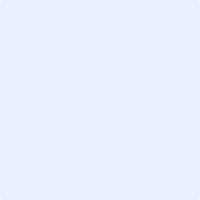 